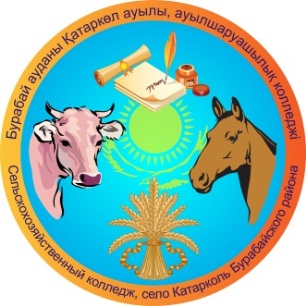 АқмолаоблысыбілімГККП                                                                           басқармасыжанындағы «Сельскохозяйственный колледж,«БурабайауданыҚатаркөлауылы,село Катарколь Бурабайскогорайона»ауылшаруашылықколледжі                при управлении образованияМКҚК                                         Акмолинской области021719, Ақмолаоблысы, Бурабайауданы021719, Акмолинская область, Бурабайский  район                                     Қатаркөлауылы, тел 8 (716 36) 91 2 47      с. Катарколь, тел. 8 (716 36) 91 2 47 факс 91 2 47,  sxkolledg@mail.ru,shkk@aqmoedu.gov.kzфакс 91 2 47, sxkolledg@mail.ru,shkk@aqmoedu.gov.kzот 16.04.2020 г.Директорам  школАкмолинской областиПрофагитационныйкабинет ГККП «Сельскохозяйственный колледж, с.Катарколь Бурабайского района» при управлении образования Акмолинской области,просит Вас предоставить сотовые либо WhatsAppданные кураторов выпускных классов, для проведения дистанционного информирования о возможностях поступления в наш колледж.